JMÉNO A PŘÍJMENÍ:	_______________________________________________1. Prohlédni si všechny obrázky květin a zkus doplnit jejich názvy. Pokud nebudeš vědět, vyber si z nápovědy.2. Poslechni si pozorně písničku o jaru, zakroužkuj všechny jarní květiny, o kterých se tu zpívá. Znovu si jednotlivé květiny projdi a jejich názvy rozděl na slabiky. Seřaď je podle abecedy (zapiš číslicí).3. Písničku si můžeš pustit znovu - zacvič si, zazpívej, zatancuj.(nápověda: tulipán, růže, sněženka, bledule, narcis, podběl, pampeliška, krokus, sedmikráska)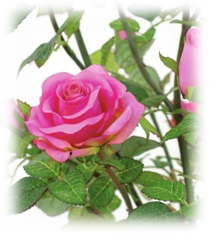 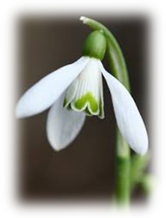 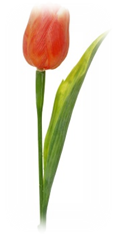 _____________		    ____________	                 _______________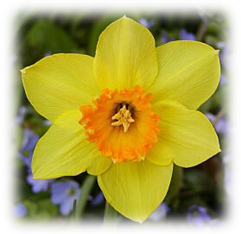 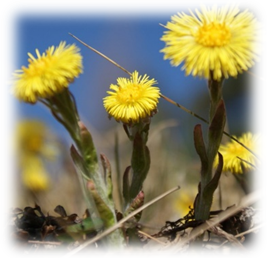 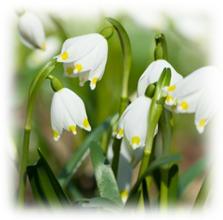      _____________		    _____________		     _______________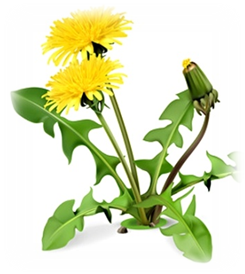 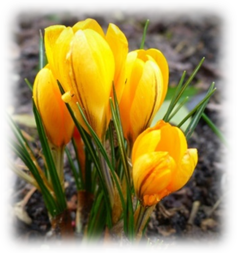 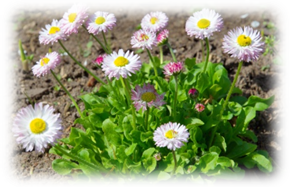      ________________           _______________		    ___________________				